Picture1
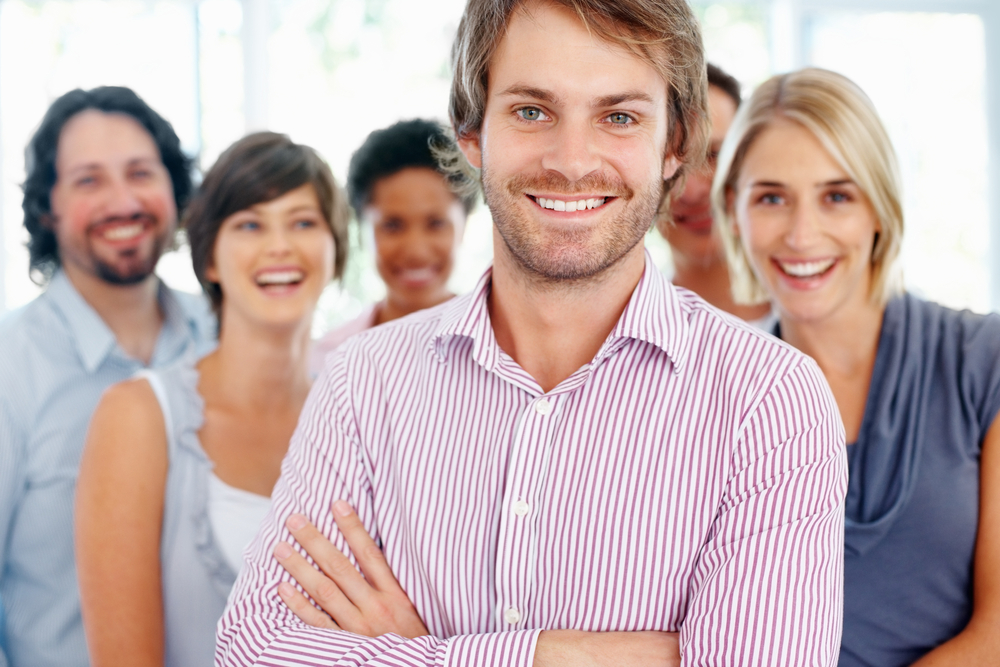 Picture 2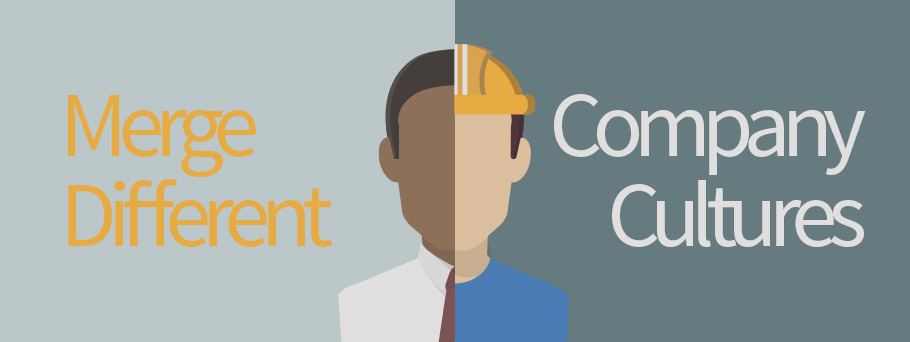 What is a company merger? Listening   ☐ Speaking   ☐ Reading   ☐ Grammar  ☐ WritingTopic:  How to talk with your boss?Instructor:Hwa Young, LeeLevel:IntermediateStudents:20Length:50 MinutesMaterials:Pictures – Workers, Company merger Board & Board makersName cards – Boss, employeesWall chart – What is a company merger?Aims:          To elicit some relevant vocabulary in a real work place          To practice speaking and Listening by discussing with group.          To learn vocabulary by having a role play in company.Language Skills:Reading : Wall charts Listening: teacher’s instruction, opinion of group membersSpeaking: roll play, discussion, presentationWriting: gathering ideasLanguage Systems:Lexis: specific words used in business.Function: persuading boss and insisting my opinion. Discourse: group discussionAssumptions:            Most students have had the experience in working.            Students already know the character of each member in group.            Some students have had an experience of company merger.All of the students are adult and aged from 20’s to 40’sAnticipated Errors and Solutions:If there is one who take most of time to speak, teacher encourage others speak more.If time is running out, shorten the discussion time.If some groups have finished their discussion earlier, give them one more idea to discuss regarding the main subject. References:Techniques& principles in Language Teaching P118~119http://smallbusiness.chron.com/company-merger-21903.htmlPre-taskPre-taskPre-taskPre-taskMaterials: Image pictures of the company merger Materials: Image pictures of the company merger Materials: Image pictures of the company merger Materials: Image pictures of the company merger TimeSet UpStudent ActivityTeacher Talk7min.Whole classElicit vocabulary from the pictures that the teacher provided.  Hello everyone. How are you today? ( show the two pictures)Have you been in working? Yes? So you know dealing with your boss is the most difficult job in the office. We have two pictures. What do you think? (Elicit from students)Ok. Today we will discuss some changes that will occur in the near future if your company is merged with another. Task PreparationTask PreparationTask PreparationTask PreparationMaterials:Wall chart, name cardsMaterials:Wall chart, name cardsMaterials:Wall chart, name cardsMaterials:Wall chart, name cardsTimeSet UpStudent ActivityTeacher Talk7min6minWhole ClassWhole classRead the wall chart. Discuss in group : find the key vocabulary and the subject for each wall chartEach group choose one as the president of their company and decide the name of their group.1.Finding the meaning of a company merger.InstructionMake three groups of 4 students. Read the wall charts and discuss with your members about key vocabulary & the main subject in each wall chart for 7 mins. (Distribute the wall chart)CCQHow much time do you have?Are you working alone?What do you read? (Monitor student’s activity and encourage weak student to speak more.Give time warming: 1min left.)(Write on the board: Many answers for key vocabulary and subject. Making circle for right answers)2.Making a companyInstructionEach group make the name of its own company and elect a president of it. Every member put their name card on their clothes. Your corporation should be specialized in a field. You have 5mins. Task RealizationTask RealizationTask RealizationTask RealizationMaterials: one sheet of paperMaterials: one sheet of paperMaterials: one sheet of paperMaterials: one sheet of paperTimeSet UpStudent ActivityTeacher Talk20min.Whole classDiscuss what may the most thing to be happened if their company merged with a certain corporation. InstructionImagine your company is planning to merger with a company and you are in a meeting to decide what is the most thing to be changed. You have a president whom you have to persuade if he or she disagree with you. After discussion, each president of your company has to announce new polices in front of the class.  Let’s pretend to be a roll in your group. You have 17 minutes to discuss.(Distribute one sheet of paper to write down their decision)DemonstrationFor example, you want to talk about vacation police with your boss. You are more likely to say “ I think the vacation policy might change”, than “ the vacation policy will change.”CCQWhat company are you working for? What person do you have to persuade?How much time do you have?(Monitor students and write down the errors)(Give time warning: 2 mins. Left)Post ActivityPost ActivityPost ActivityPost ActivityMaterials: Board & MarkerMaterials: Board & MarkerMaterials: Board & MarkerMaterials: Board & MarkerTimeSet UpStudent ActivityTeacher Talk10minWhole classEach president of the group make a short presentation about new polices they decided during discussion.The boss explains why his team were choosing it to other students. Please announce new polices of your company to other corporation so that they can learn.I hope you enjoy the activity for today. What is most favorite polices for your point of view as employee or boss? And what makes you difficult to discuss? ( Let the students analyze their errors. Discuss about it )Okay. Good job. See you next time. 